     TEZ BİLGİLERİ: Tüm alanları eksiksiz doldurunuz. * Normal Öğrenim süresi: Lisansüstü Eğitim ve Öğretim Yönetmeliğinde tanımlanmıştır.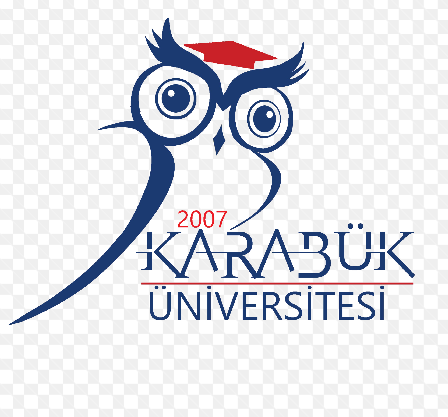 T.C. Karabük ÜniversitesiBilimsel Araştırma Projeleri Koordinasyon BirimiLisansüstü Tez Projeleri BEYAN FORMUDANIŞMAN BİLGİLERİDANIŞMAN BİLGİLERİDANIŞMAN BİLGİLERİDANIŞMAN BİLGİLERİProjenin YürütücüsüBirimi, Bölümü, ABDDahili TelefonMobil TelefonTezin Başlığı: Tezin Başlığı: Öğrencinin Numarası, Adı SoyadıÇalışmanın Yürütüldüğü Enstitü/ABDT. Normal Süresinin* Başlama TarihiT. Normal Süresinin* Bitiş TarihiTez Çalışmasının Durumu(    ) Normal Süresi İçerisinde  (    ) UzatmalıTezin Türü(    ) Yüksek Lisans       (    ) Doktora        (    ) Sanatta Yeterlik(    ) Tıpta Uzmanlık      (    ) Diş Hekimliğinde UzmanlıkÖYP Kapsamında ise, ÖYP Bütçesi (TL)LİSANSÜSTÜ TEZ PROJELERİ DESTEKLEME İLKELERİLİSANSÜSTÜ TEZ PROJELERİ DESTEKLEME İLKELERİYalnızca normal eğitim öğretim* süresi içerisinde bulunan tez çalışmaları için destek sağlanır. Normal sürelerini aşmış tez çalışmaları destek kapsamı dışındadır ve bu durumda olan projeler için herhangi bir harcama gerçekleştirilemez.Lisansüstü Tez Projeleri başvurusu, tez konusunun ilgili enstitü veya birimlerin yetkili organları tarafından kabul edilmesinden sonra gerçekleştirilebilir.Sonucunda tez hazırlanmayan lisansüstü öğrenim çalışmaları için BAP Birimi tarafından herhangi bir türde destek sağlanmamaktadır.Desteklenen lisansüstü tez projelerinin sonuçlarının, en geç iki yıl içerisinde Uygulama Esasları Dokümanında belirtilen nitelikte yayına dönüştürülerek BAP Komisyonuna sunulması zorunludur.ÖYP Kapsamındaki tez projeleri için YÖK tarafından tahsis edilen ödenek ile ilgili destek limiti arasındaki fark kadar destek sağlanabilir.Yalnızca normal eğitim öğretim* süresi içerisinde bulunan tez çalışmaları için destek sağlanır. Normal sürelerini aşmış tez çalışmaları destek kapsamı dışındadır ve bu durumda olan projeler için herhangi bir harcama gerçekleştirilemez.Lisansüstü Tez Projeleri başvurusu, tez konusunun ilgili enstitü veya birimlerin yetkili organları tarafından kabul edilmesinden sonra gerçekleştirilebilir.Sonucunda tez hazırlanmayan lisansüstü öğrenim çalışmaları için BAP Birimi tarafından herhangi bir türde destek sağlanmamaktadır.Desteklenen lisansüstü tez projelerinin sonuçlarının, en geç iki yıl içerisinde Uygulama Esasları Dokümanında belirtilen nitelikte yayına dönüştürülerek BAP Komisyonuna sunulması zorunludur.ÖYP Kapsamındaki tez projeleri için YÖK tarafından tahsis edilen ödenek ile ilgili destek limiti arasındaki fark kadar destek sağlanabilir.YÜRÜTÜCÜ (TEZ DANIŞMANI) BEYANIDestek başvurusunu BAP Birimi Uygulama Yönergesi, Uygulama Usul ve Esasları ile yukarıda belirtilen ilkelere uygun olarak gerçekleştirdiğimi, aksi takdirde ortaya çıkabilecek yasal sorumlulukları üstlendiğimi beyan ederim.       /      /20..Unvanı Adı SoyadıimzaLİSANSÜSTÜ TEZ ÇALIŞMASININ YÜRÜTÜLDÜĞÜ BİRİMİN ONAYIYukarıda belirtilen bilgilerin doğru olduğunu onaylarım.        /      /20..Unvanı Adı Soyadı, Göreviimza